 UNIVERSIDADE FEDERAL DO ESPÍRITO SANTOCentro TecnológicoColegiado do Curso de Engenharia de ComputaçãoCoordenação de Projeto de GraduaçãoProposta Inicial de Trabalho - Projeto de Graduação I(RESOLUÇÃO Nº 01/2013 - CCEC)Nome do Estudante: Nome do Orientador: Nome do Co-orientador: (se for o caso)1. TemaNesta seção o aluno deve definir um tema para o Projeto.2. Cronograma de AtividadesCronograma das atividades a serem desenvolvidas no semestre.3. Bibliografia InicialLista com algumas referências bibliográficas (Livros, Artigos, Relatórios Técnicos, etc.) que serão utilizadas no desenvolvimento do projeto.           Vitória, xx de yyyyyy de 20xx.                 assinatura do estudante______________________________________________                  (nome_do_estudante)                assinatura do orientador______________________________________________                  (nome do orientador)AgoSetOutNovDezDescrição da Atividade 1XDescrição da Atividade 2XDescrição da Atividade 3XX..................Descrição da Atividade nXX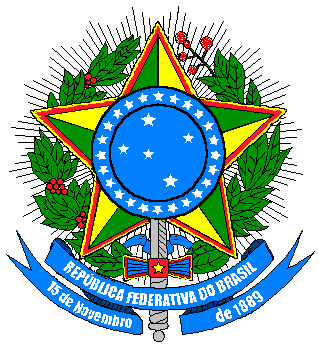 